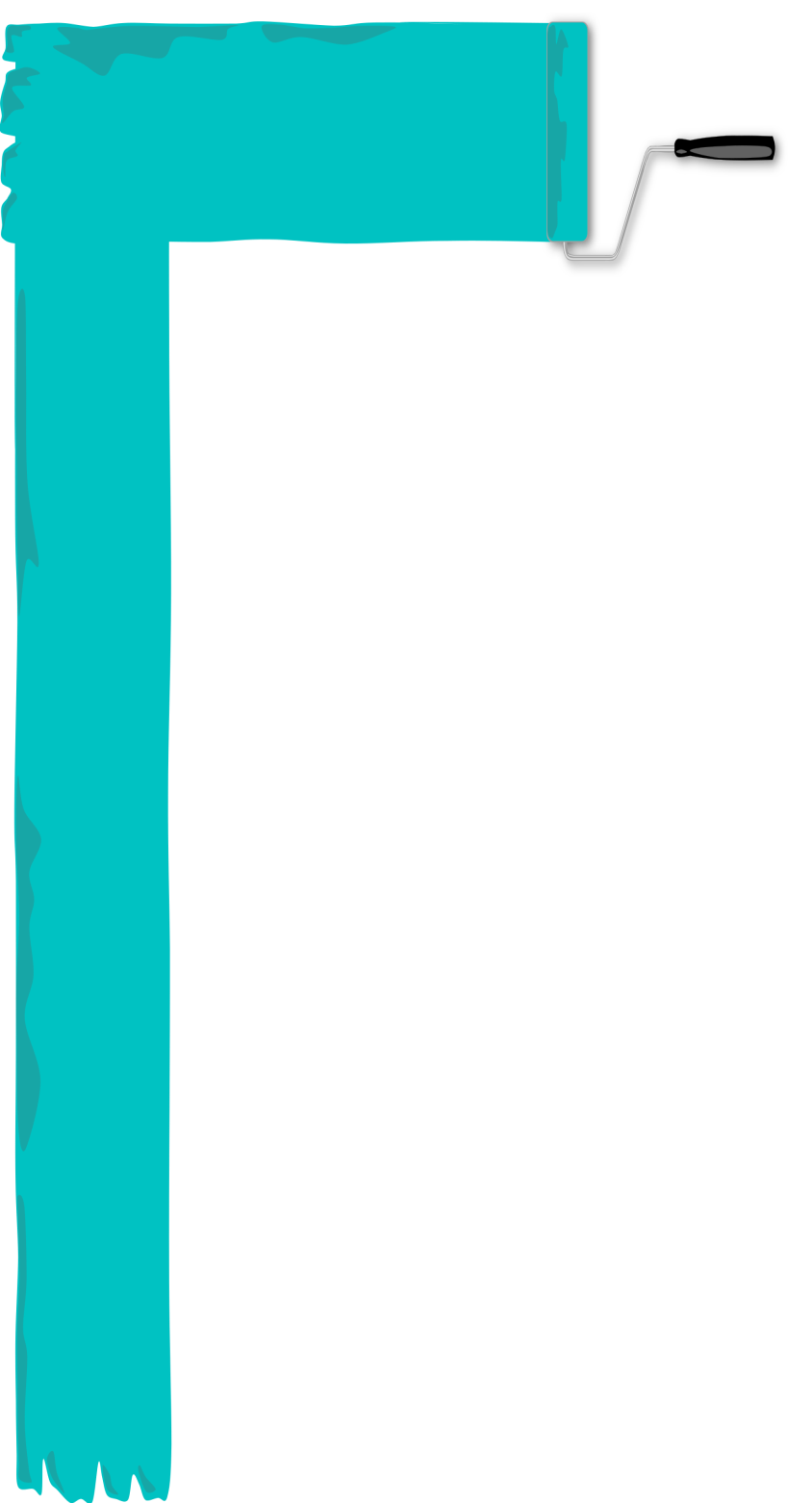 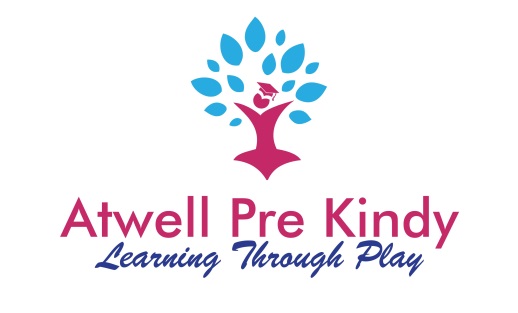 Atwell Pre-KindyParent Information BookletWhere Little People Explore Imagine & CreateAtwell Pre-KindyProvider Number: 	SE- 00012382Address:			Harvest Lakes Community Centre62 Aurora Drive Atwell WA 6164Postal Address:		14 Windchime Tce Atwell WA 6164Phone : 			0431 914 143Email : 			atwellprekindy@gmail.comWeb : 			www.atwellprekindy.com.auWe would like to welcome you, and hope that you and your child’s time at our Pre-Kindy will be full of smiles and wonderful happy memories.Our Pre-Kindy offers an educational program to 2.5 - 4 year olds in an environment that inspires, encourages and enhances children’s imagination. We strongly encourage children’s independence, confidence and self-esteem supporting them and their families with the stepping stones needed for a smooth, happy transition into school.Staff and ManagementOwner/Teacher/DirectorJenelle Turnbull Educators & Relief StaffRochelle MastersBeyonce MatthewsMelissa SalmonDianne MoorePhilosophy of Atwell Pre KindyWhen a child feels free to explore, imagine and create, their memories will be wondrous!When a child feels free to explore, imagine and create, their memories will be wondrous!At Atwell Pre-Kindy we wish for every child who spends time with us to become a happy and confident little person. When given a secure, safe, supportive and imaginative environment and along with the care and guidance of staff and parents working together, we believe all children can develop the skills they need to learn, and to enjoy life.We recognise play as an important facilitation of learning. Play for each child is intense, purposeful and serious. We will recognise individual needs through observation and offer the life experiences required to advance through play while providing them with time to learn.Atwell Pre-Kindy is a reflection of the child’s home where they feel warmth and security. Each child is known as an individual and accepted and programmed for as such.They feel a respect and ownership of the Pre-Kindy. Their work is displayed at their level and they are encouraged to change the displays. Ideas are discussed and encouraged; this has a bearing on the program. Children work from learning centres using open-ended activities. All resources and materials are accessible, encouraging the children to make problem solving decisions and creative choices to enhance their ideas.Children need to learn as individuals with a program allowing them, to develop at their own pace, increasing their self-esteem, confidence and knowledge. They are encouraged to join in all the organisation of activities to care for their Pre-Kindy. When using all their senses and “doing”, they can develop their social, emotional, cognitive, physical and creative skills.Their time with us will be happy, full of fun and lots of smiles … everything that creates wonderful childhood memories!“Play is in essence untouchable, a private experience, a unique and novel and fascinating part of childhood” Otto Weininger.Parent inputGenuinely Care, help progress and reach their goals, provided with confidence to grow. Fell safe and welcome. Individual needs are observed and met. Staff are caring. Provided with a safe haven to stretch their own boundaries through play. Love how mindfulness/yoga is incorporated into their day. Play spaces are created that invite children to want to be involved. Constant communication to parents through newsletters and photos to track their child’s day.Child inputLots of Fun, love painting, we play outside. We play with our friends. I like playdoh. Lots and lots of toys. We do lots of fun things. The morning song is the best. My teachers like my shoes, they are my fast running shoes. There is trucks and cars. I build towers with the blocks. I love my teachers. We play all the time. Our ProgramAll experiences and routines provided for the children at our Pre-Kindy are thought out and planned to provide them with experiences to entice imagination and curiosity. Curiosity to learn, explore and find out about the world around them. It is a place where they will enjoy every moment of their new surroundings as they play to learn and learn to play. Children will be encouraged to learn through their senses using touch, sight, sound, taste and smell. The activities will be varied and designed to spark their interest, with learning areas corresponding to a child’s development levels. Our learning centres are set up so that the children decide what to make or do and we extend on these interests. In our program there is no ‘right way’ for a child to produce a piece of work and they will be encouraged to decide for themselves what the finished piece will look like.Drama activities will be included within inside and outside areas with role play a major focus as this is where language, social and creative learning through play is best developed. Music is played throughout the day too and we encourage our children to sing and dance as much as they like!The outside play area is a large learning space where all their Developmental skills are planned for. Each area has a different level of activity where children can choose to engage in quiet play or more active activities. It reflects our ideas with a variety of learning centres that can be extended or modified. The children help with the planning and are encouraged to make changes to their environment.Relationships are established between educators, children and their families to support growth and confidence. This is enhanced by setting up our Pre-Kindy with opportunities in which they need to develop and become confident and social little learners, giving them a positive start to their schooling life.General InformationSessionsSession Times:		9.00am – 2.30pm on Wednesday, Thursday or Friday (Atwell)			(We only operate during school terms)Please note that we understand that some of the schools in the areas finishing times makes it hard to pick up your child at these times, you are more than welcome to pick your child up earlier each week if that makes it easier for you.FeesSessions are $65 a day – unfortunately our fees are not covered under CCS.Enrolment FeeA $40 non-refundable administration fee is payable on acceptance of a position. Payment of FeesFees are paid by direct deposit payment at the start of each term. Please contact us for the bank details. Payment plans can be arranged if this better suits your needs.Arrival and DepartureYour child must be signed in and out every day with the time and your signature recorded on the sign in/out sheet provided for each session in the foyer. If your child does not attend a session you must let us know so that we can record the reason for their absence. Authorised Persons to Drop Off or Collect Your ChildOn our enrolment form you are asked to nominate a person/s who is authorised to drop off and/or pick up your child from Atwell Pre Kindy. If there is a change to this the Owner or Director must be notified immediately in writing by text or email and the change will be noted on the sign in/out sheet. NOTE: We will not allow any child to leave the Centre unless prior authority has been obtained from the parent or guardian.Centre CommunicationWe publish a newsletter each term which you will receive with our term program by email. We have a notice board and parent information book at the front door which will always have future details listed with regards to information about themes for the term, details about an incursion or outing, and/or general information about the Centre.Illness or HolidaysIn the event of your child not attending due to holidays or illness, your fees will still be charged. Please let us know when your child will absent.Notice of WithdrawalIf you are planning to leave Atwell Pre Kindy, we require two weeks (14 days) notice prior to the last day of your child’s attendance. If notice is not given you will be charged the days that your child would have attended in that time.Holiday ClosuresThe Centre will be closed on all public holidays and school holidays as per the education department of WA. You will not be charged for these days.Family ParticipationWe encourage and invite parents/guardians to be involved withAtwell Pre Kindy in several ways:Suggestions are always welcome so please talk to one of the team or email it to atwellprekindy@gmail.comJoin us at one, or all of our incursions or outings throughout the year.If you have a hobby or interest that you would like to share and show to the children, then let us know.Culture - if you would like to share with us a part of your culture, please let us know.We always appreciate any bits and pieces we can use at our woodwork, collage and art areas i.e. untreated timber, paper, small boxes, Christmas and Birthday cards, or any other items you think will help our friends to create masterpieces!If it is your child’s birthday, you are welcome to bring in a cake (preferably cupcakes) or biscuits so that we can celebrate with them.Incursions and OutingsIncursions... We encourage parents/guardians and community members to visit Pre Kindy to help us run an incursion that links to a theme in our program e.g. a Fireman visiting as part of our Emergency Services theme.Outings... As we are very lucky to be connected to the local primary school, we will visit them occasionally during the year. These outings will support the children’s learning and transitions to ‘big school’.Fire and Emergency EvacuationsIn the event of an emergency that requires evacuation, children are moved into a single group. All play and toilet areas are checked, children counted, and with all staff members are moved through the doors to the oval. Emergency services and parents will be notified. If you are in the building at the time of either an emergency or drill, our priority is the safety of the children, however you must evacuate the building according to our procedure with the children and staff.Health and WellbeingParents/guardians are asked to keep infectious children at home. We cannot admit any child who appears to be suffering from a communicable disease or condition that may affect the health of other children and staff members. Please take note of the following points:• Parents/guardians will be contacted and asked to collect their child immediately if the child presents with a temperature of 38 degrees of higher.• Parents/guardians may be asked to collect their child if their child has presented with head lice that are clearly visible in the child’s hair.• Parents/guardians are responsible for collecting/arranging for collection of an ill child promptly. Every effort will be made to contact the parent/guardian or emergency contact person. The Director has the prerogative to call an ambulance in the case of an emergency, and the cost will be borne by the parents.• Parents/guardians will be notified about the occurrence of any infectious disease (with the exception of those disease dealt with by the Commonwealth Privacy Act and the State Health Act) in either the staff or children. Pre Kindy is not responsible for any illness contracted at the Centre.* If a child has been ill with a contractible illness they must have clearance from their doctor before returning to Pre-Kindy.• If first aid is required it will be administered by a staff member who holds a recognised Senior First Aid Certificate.• For minor accidents, the parent or person authorised to collect the child will be notified when the child is picked up and asked to sign our accident report book.MedicationsAll medications must be handed to a member of staff and parents must fill in our Medical Authority form for times and amounts of medication to be administered. Your child’s name must be printed on the label of the medication. Authority cannot be given for medications or treatments (i.e. eye drops, ointments, etc) which have been prescribed to another person. Medications will be given as instructed by you, especially if medication is over the counter and includes pharmaceutical instructions. You must be clear with your instructions as staff will withhold administration if they are unsure. Non-discriminationThe Pre Kindy team implements the Federal Governments guidelines on cross cultural, non-gender bias and also accords with the Disability Discrimination Act. Media PermissionYour child may be photographed/videoed for:• use in programming and pictorial displays within the Centre• publication in the Pre Kindy newsletter, social media and website• media publications such as community newspapers.If you do not wish for images of your child to be taken, displayed or publicised, you need to inform us in writing.Need to chat?If you have any questions or concerns about• your child’s day at Pre Kindy• our programs• your account• transition from Pre Kindy to schoolPlease let one of the staff know and we will be more than happy to organise a time to talk with youOther NotesInformation provided in your future enrolment form are used for Pre Kindy programming and are kept strictly confidential. A parent/guardian may view all written observations relating to their child.Confidential information is never revealed to people/organisations outside the Pre Kindy team without parent/guardian permission, in writing or legal documentation instructing otherwise.Your Child’s DayPlay to Learn and Learn To PlayAt Atwell Pre Kindy we embrace the concept of play based learning which is the basis for the Early Years Learning Framework (EYLF), and with the release of the Australian Curriculum in 2011 we now see Kindy classrooms taking on the same ideology that Atwell Pre Kindy staff have been working with for years. Our learning and play programs are guided by the outcomes within the EYLF and are developed to assist with each child’s development no matter their age and observations and evaluations are done accordingly.Early Years Learning FrameworkAtwell Pre Kindy’s programming supports the Early Years Learning Framework (EYLF). The Framework recognises that early childhood is a vital period in children’s learning and development. EYLF embodies the idea of ‘belonging, being and becoming’. Belonging is all about children’s relationships with the people and communities around them.Being simply means allowing children to be children.Becoming focuses on children’s growth and development in theseearly years.All children at the Centre will be observed by Pre Kindy staff for programming and/or training purposes.Toilet TrainingChildren all develop at different stages and we are aware that some children are not quite ready to be toilet trained when they attend our service. Children are more than welcome to attend and do not need to be toilet trained, you are just required to supply nappies/pull ups for your child. When your child is ready to begin using the toilet, we will work with you and your child to achieve this goal. If you have nay questions about toilet training or would like some help, we are more than happy to assist you.Your Child’s First DayIt is very natural for parents to feel a little anxious on your child’s first day. You are always very welcome to phone any time and check that your child has settled in and is happy.What to bring to each session ...• A piece of fruit/healthy snack in labelled container for snack time.• A bag and water bottle with name clearly marked.• Lunchbox with name clearly marked.• A change of clothes that need to be marked with their name – please also ensure any clothes worn during the day are also named.• A hat for outside play.• Please remember to apply sunscreen to your child before you drop them off. Sunscreen will be re-applied by staff throughout the day.Meal TimesIf your child has special needs concerning food for health, cultural or religious reasons please notify us.Families need to provide fruit for morning tea and lunch for their children.Some suggestions for lunch are - wholemeal breads, salad bits, fruit, yoghurt, eggs, cold meats, dried fruit, muesli and cheese. We always encourage children to eat the “healthy” items in their lunches before any treats. We also encourage families to fill drink bottles with water, rather than flavoured drinks. Lunch boxes and containers need to have your child’s name marked on them.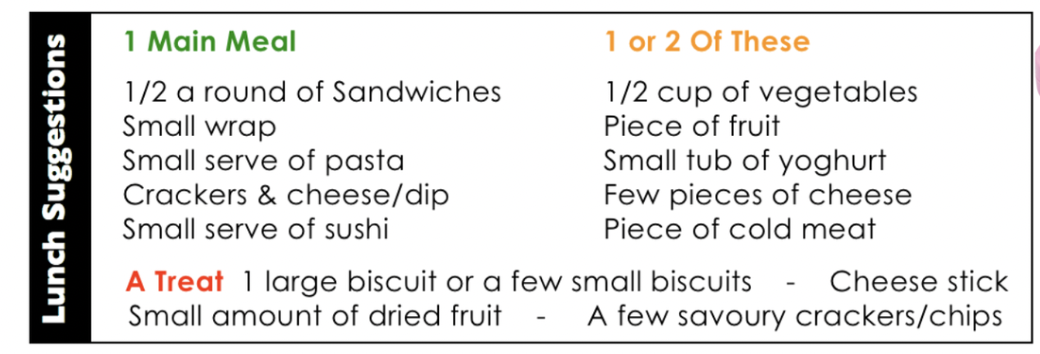 HygieneStaff encourage the children to follow the simple rules of hygiene by prompting children’s hand washing; care when eating and drinking; assisting them to wipe their own nose, and other basic rules of general cleanliness. BehaviourWe aim to foster sociably acceptable behaviour by using a positive approach and encourage sharing and shared play amongst the children.Children are made aware of the basic rules that ensure the happiness and well-being of all the children at Pre Kindy.Quality Improvement PlanThis is an important part of the standards and it is a requirement for services to develop ongoing Quality Improvement Plans (QIP). The aim of the QIP is to help providers self-assess their performance in delivering quality education and care and to plan future improvements. The QIP also helps the regulatory authorities with their assessment of the service. A QIP helps providers to document the strengths or their service and to recognise areas for improvement. We have a comprehensive QIP in place to support us to meet the requirements of the National Quality Standards. If you wish to view our QIP or find out more about our Quality Improvement Plan please ask us and we will be happy to assist you.National Quality FrameworkAtwell Pre Kindy is registered with the National Quality Framework. To find out more about the NQF and how it affects you and your child, visit the Australian Children’s Education and Care Quality Authority ACECQA at www.acecqa.gov.au/families.Education and Care Regulatory UnitLevel 7, 130 Stirling StreetPERTH WA 6000Phone : (08) 6277 3889Our team looks forward towelcoming you and your family to Atwell Pre-Kindy.Kind RegardsJenelle TurnbullOwner/Director